С 19.11.2012 -24.11.2012г. В МБОУ СОШ №39 п. Дальнее Поле, проведены мероприятия, посвященные Дню Матери фотовыставка «Самая лучшая мама на свете»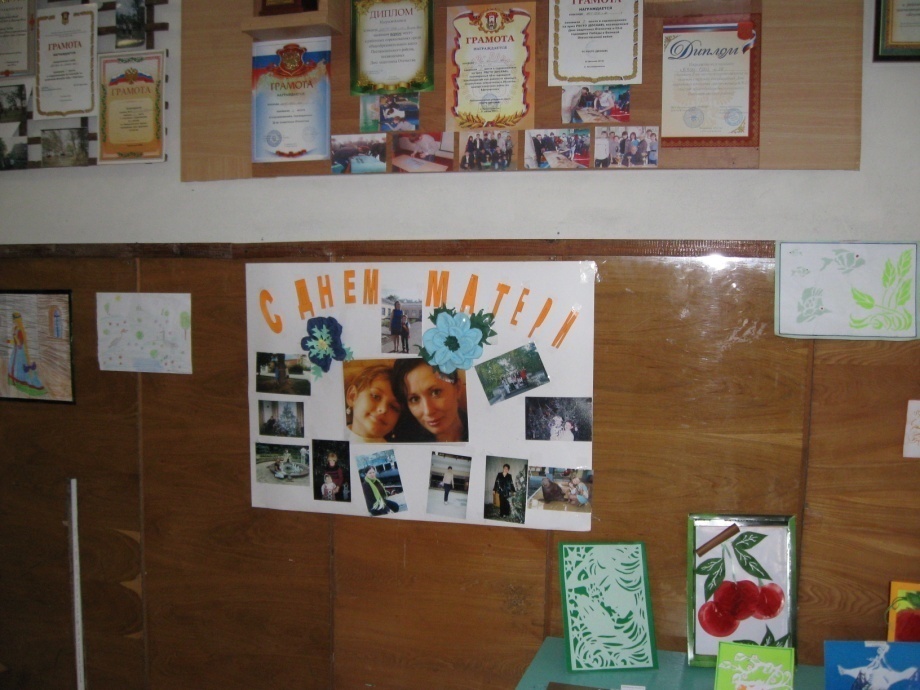 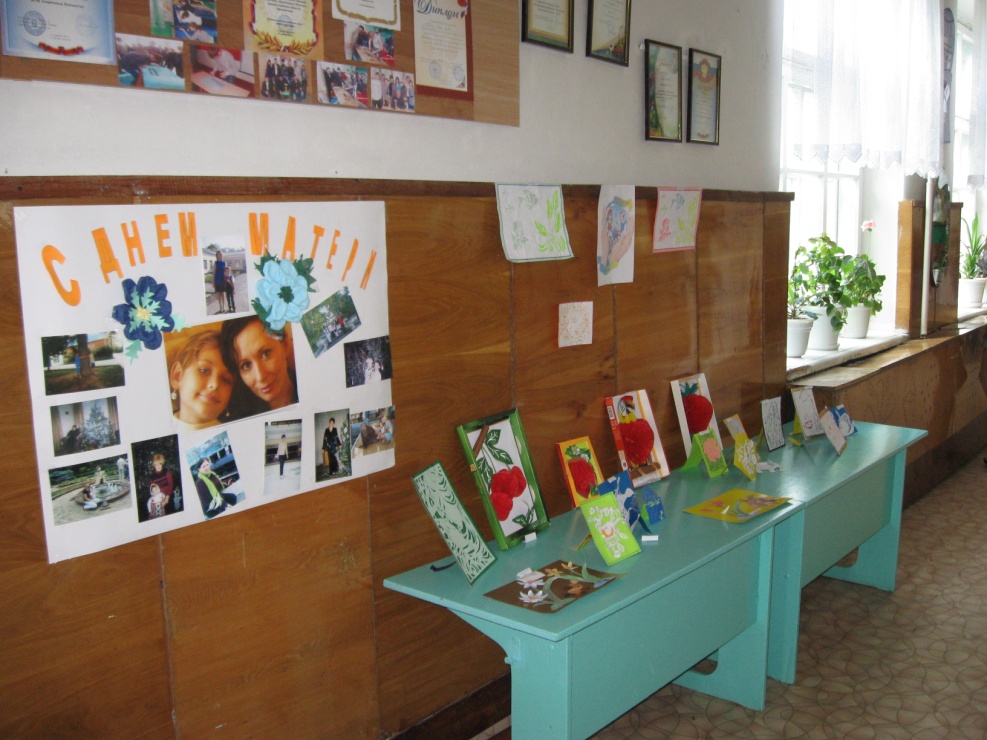 Акция «Подарок маме»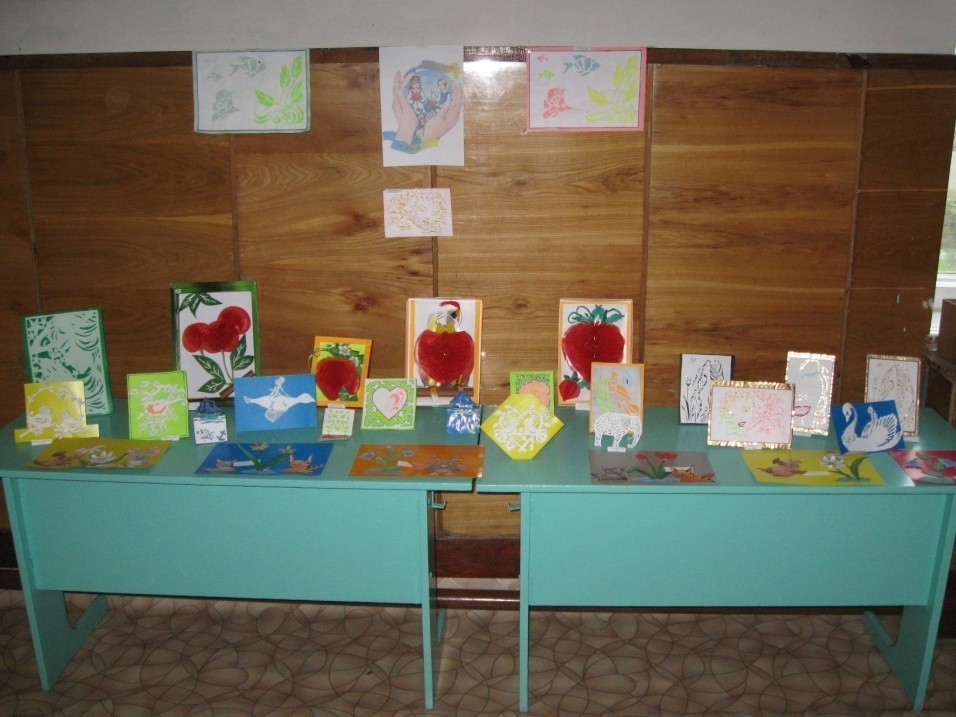 Классные часы на тему «Мама - слово святое!»3-4 класс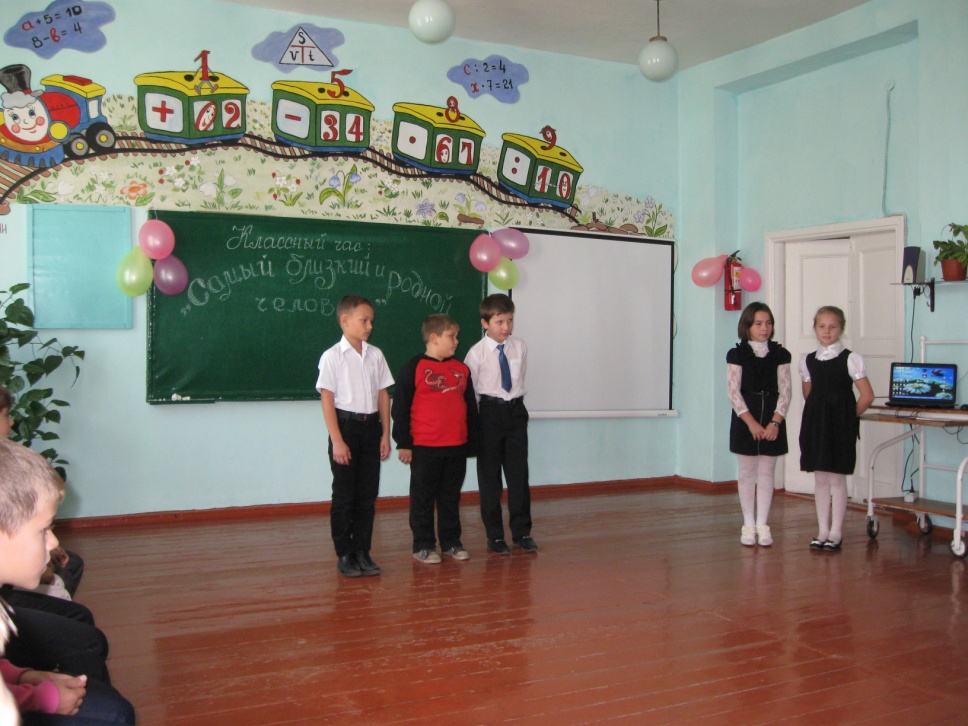 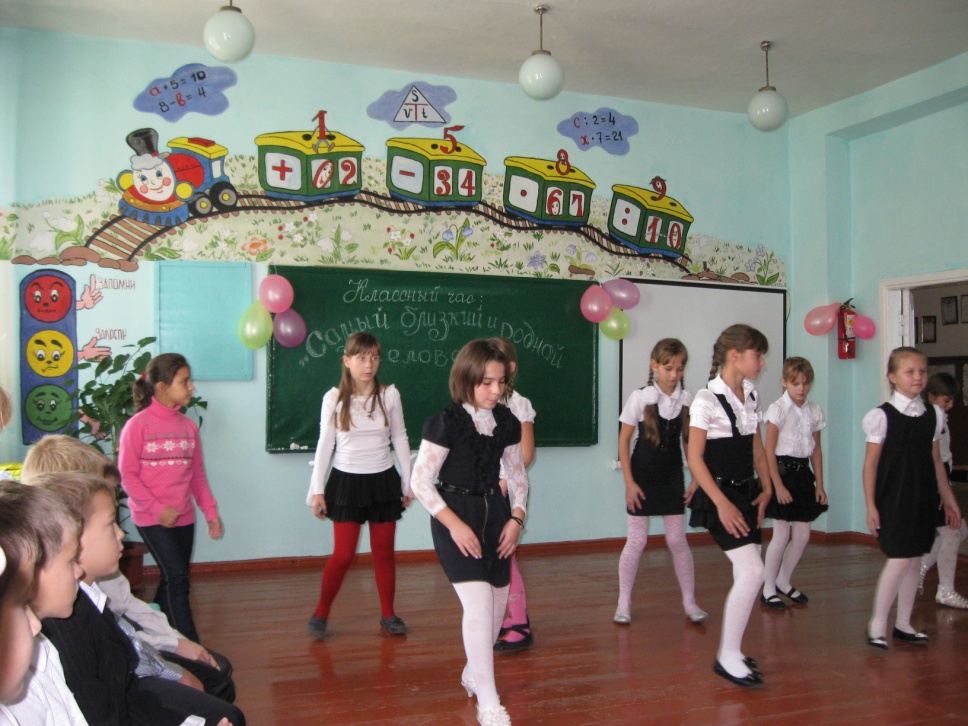 2-й класс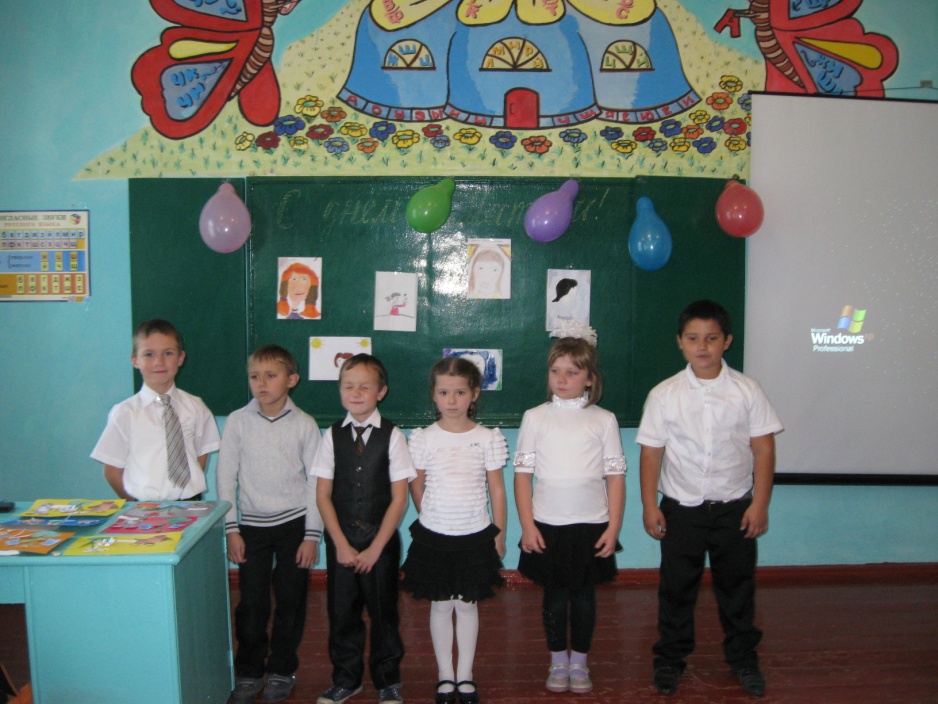 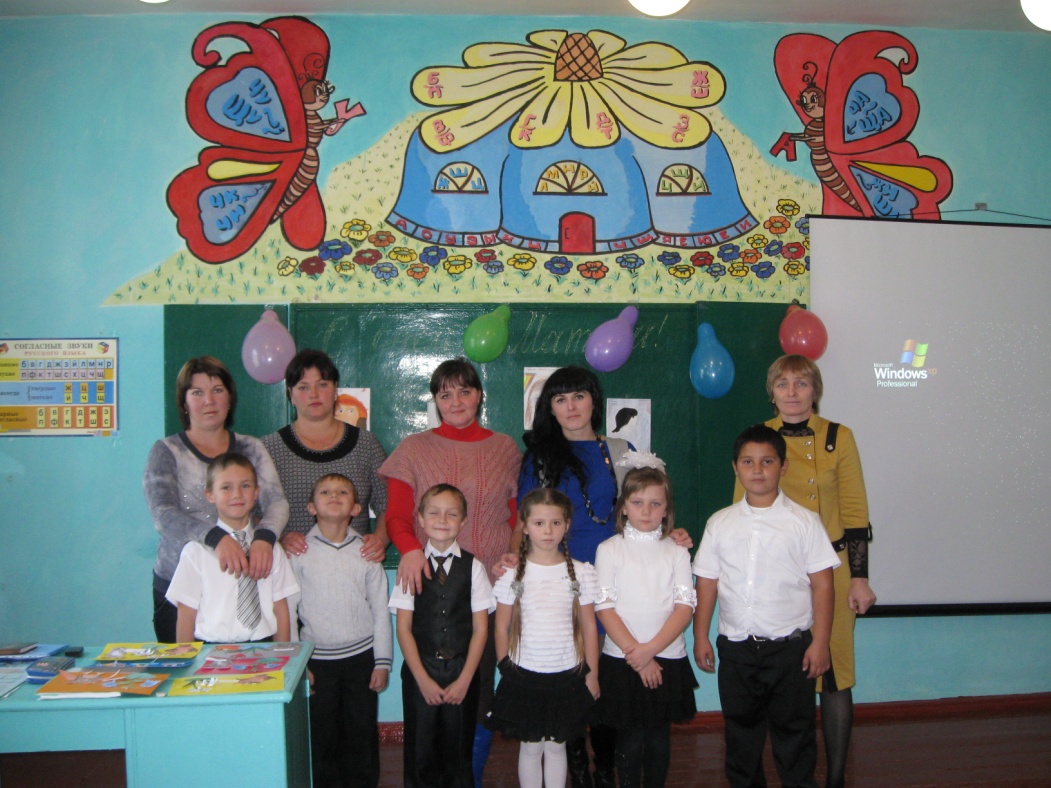 1-й класс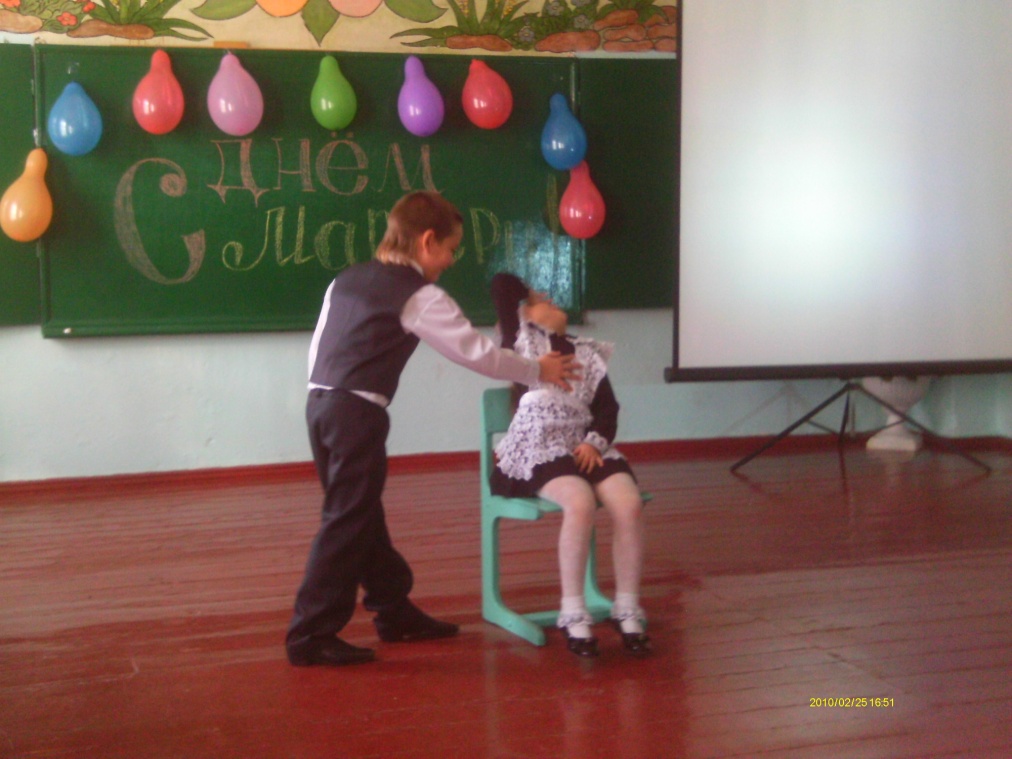 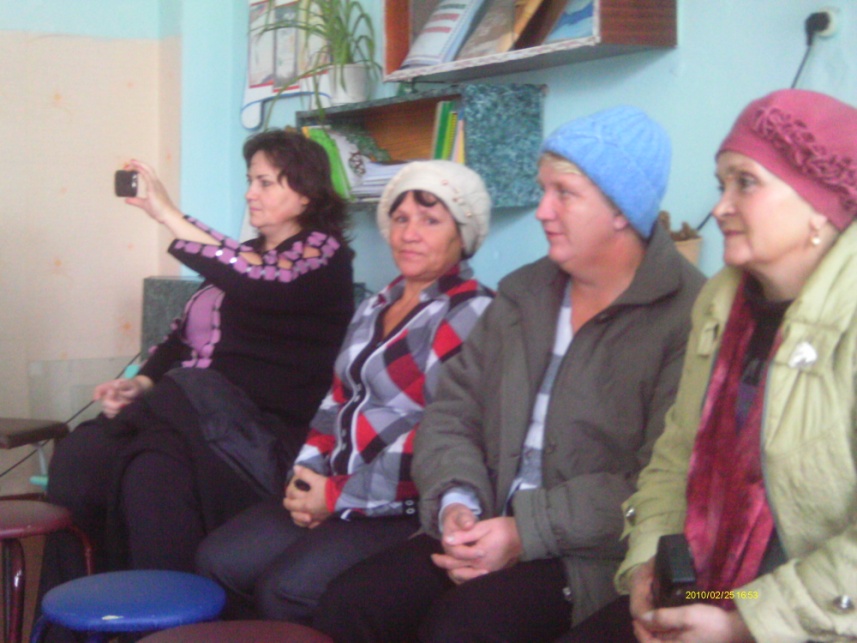 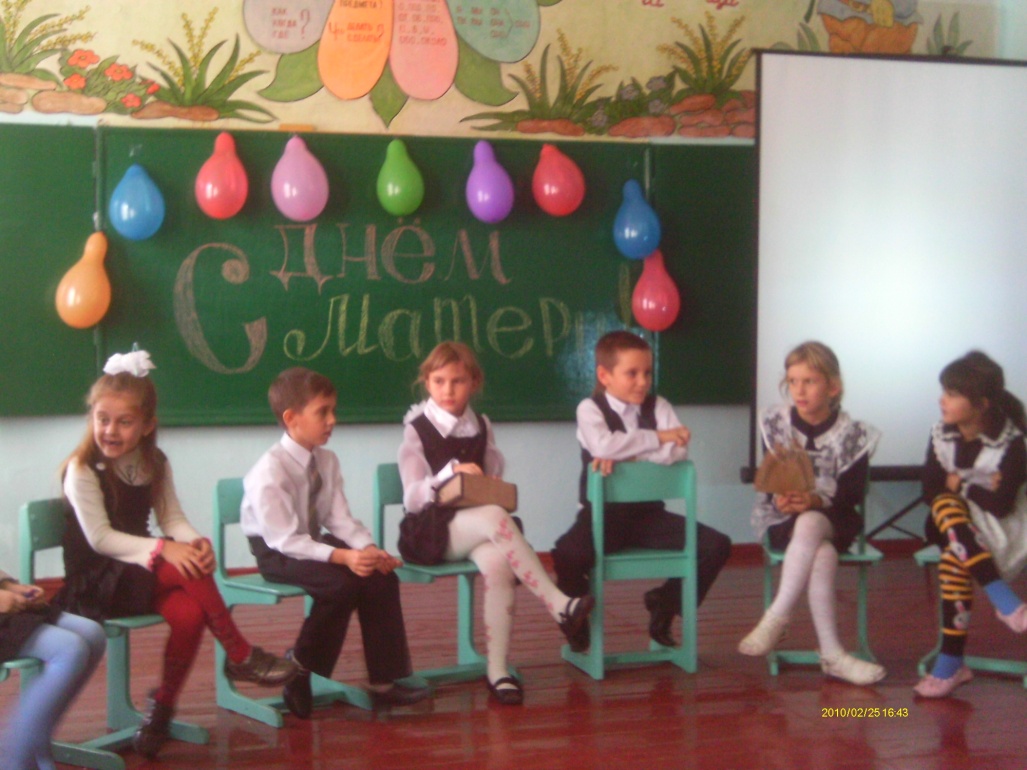 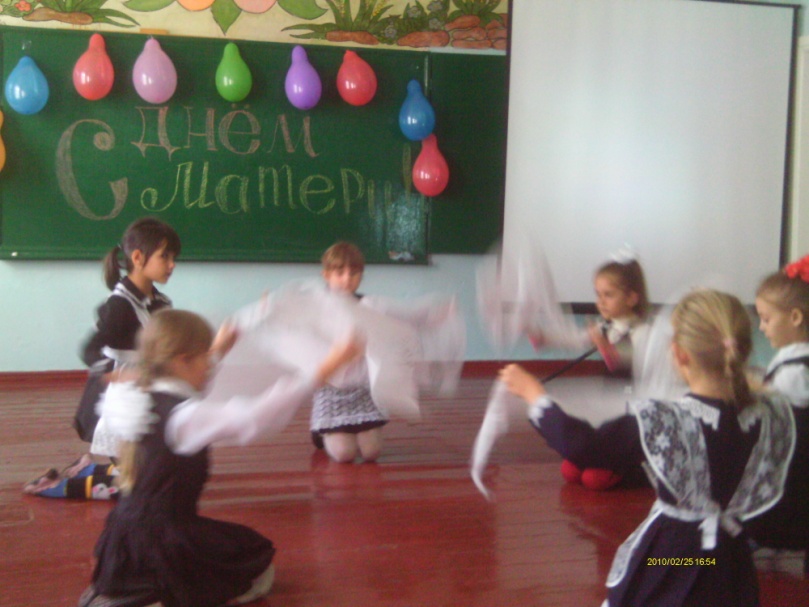 5-й класс 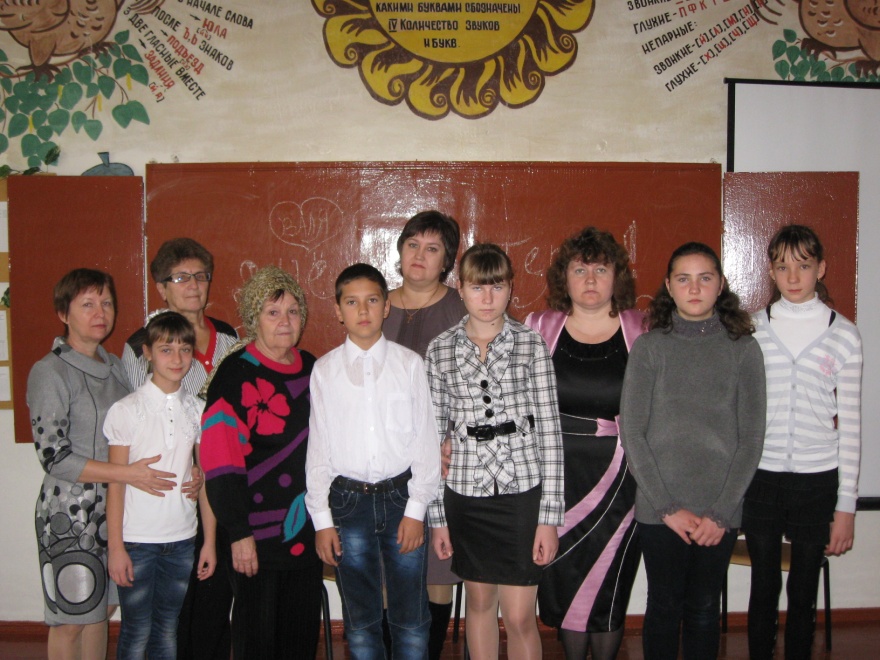 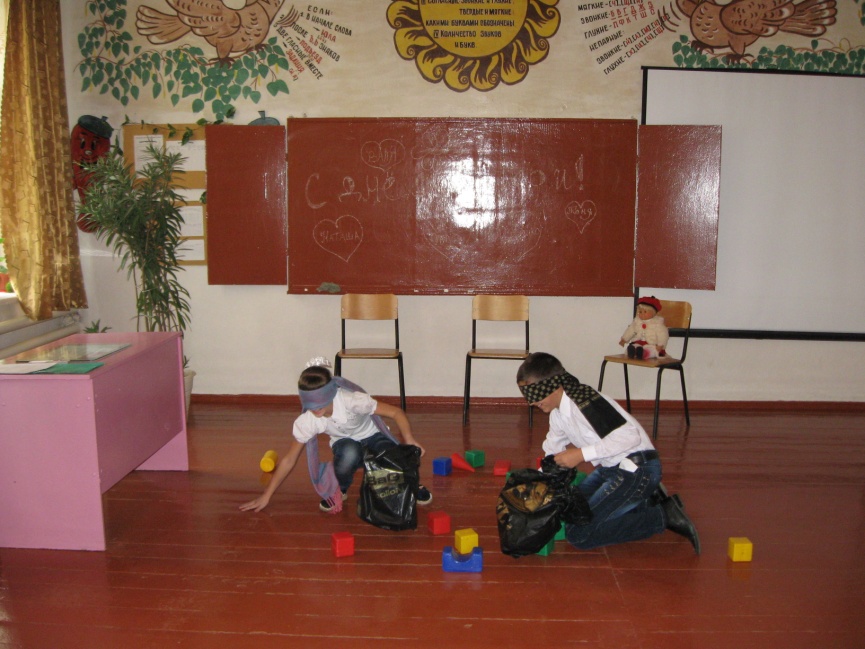 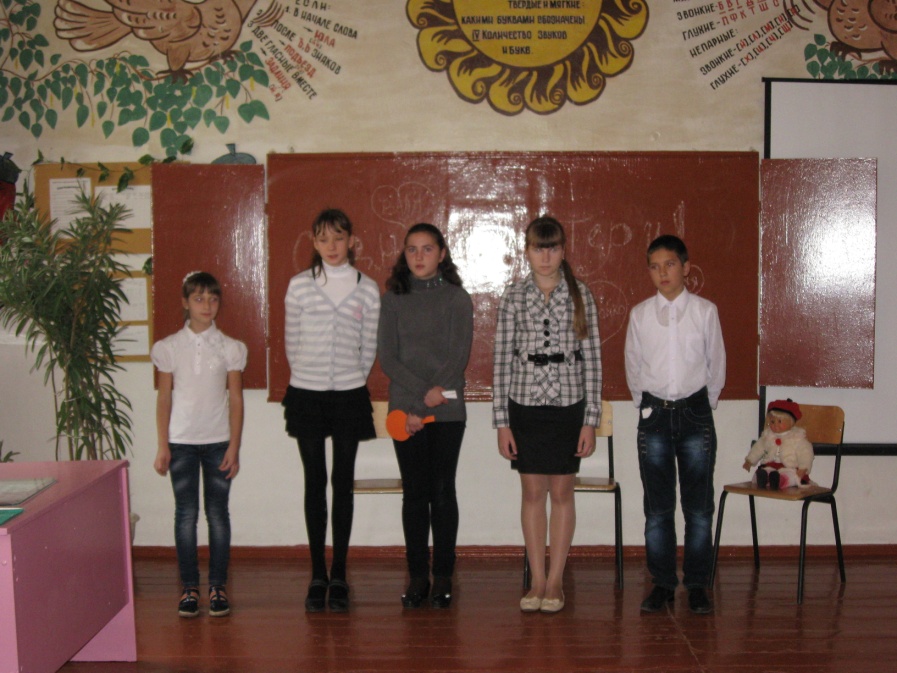 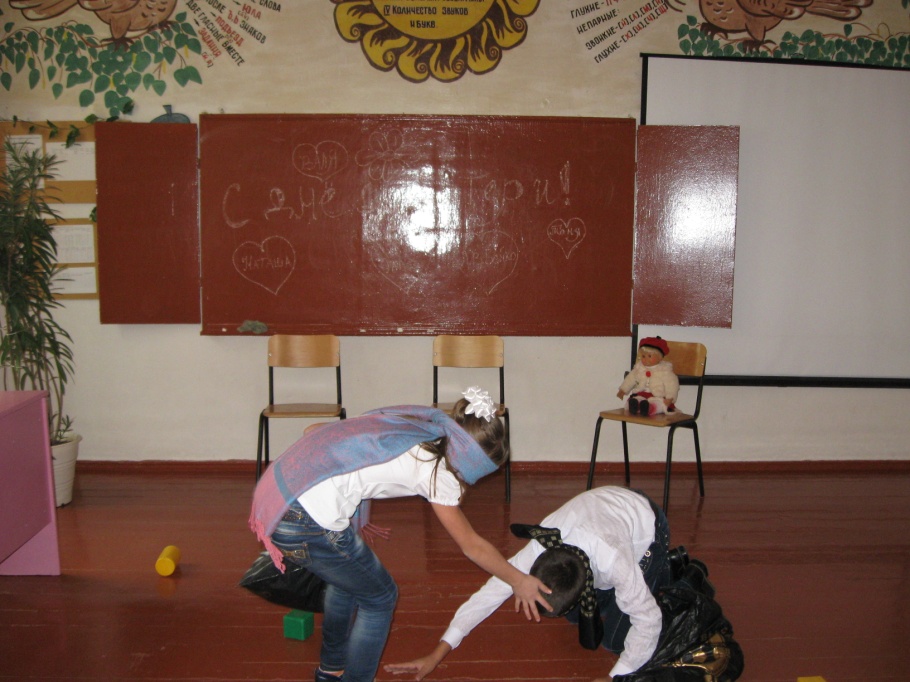 НАИМЕНОВАНИЕМЕРОПРИЯТИЕДАТА ПРОВЕДЕНИЯКАТЕГОРИЯ СЛУШАТЕЛЕЙ И ИХ КОЛИЧЕСТВООТВЕТСТВЕННЫЙЗА ПРОВЕДЕНИЕКлассный час на тему «Самый важный и любимый человек»23.11.12 Учащиеся и родители 1 класса 16 человек Классный руководитель Гревцева А.Н.Классные часы на тему «Мама - слово святое!» с приглашением   ветеранов войны и труда, матерей, чьи сыновья проходили службу в Чечне.19.11.12-24.11.12Учащиеся и родители 2-11 классов 70 человекКлассные руководители Смирнова В.Н., Бездудная Е.Н., Марцинкевич Г.Н., Бойко Л.В., Фильшина И.А., Ревякин И.В.,  Заместитель директора по ВР Смыкова С.И.Акция«Подарок маме»Изготовление на уроках технологии и на занятиях кружков подарков для мам19.11.12-24.11.123-6 классыБездудная Е.Н., Воронцова Е.Н.Заместитель директора по ВР Смыкова С.И.фотовыставка «Самая лучшая мама на свете»23.11.12-24.111.12Учащиеся 1-4 классовСмирнова В.Н., Гревцева А.Н., Бездудная Е.Н.Заместитель директора по ВР Смыкова С.И.Конкурс сочинений   на тему:«Свет маминой любви»22 - 24.11.2012 г.Учащиеся 5 – 8 классовУчителя русского языка и литературыБойко Л.В., Марцинкевич Г.Н.Заместитель директора по ВР Смыкова С.И.